Inscription des compagnies 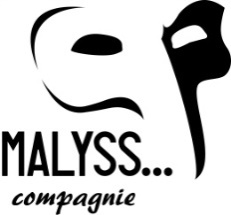 7ème édition des Rencontres MALYSsiennes3-4 avril 2020 – Salle du Grand Marais - RiorgesMerci de bien vouloir nous donner les informations suivantes afin que nous puissions organiser au mieux votre venue et la communication autour de votre spectacle.Vous pouvez joindre des documents en annexe.Important :Plan de feu à envoyer le plus vite possible à l’adresse de la compagnie : malysscompagnie@gmail.comLa compagnieLe spectacleMetteur en scène : ………………………………………………………………………………………………………………………………Spectacle soumis à la SACD :    OUI   /   NON – la SACEM :   OUI  /  NON Résumé : (possibilité d’envoyer un document à part)…..................................................................................................................................................................................................................................................................................................................................................…..................................................................................................................................................................................................................................................................................................................................................Décor : merci de nous donner quelques indications sur votre décor et, lorsque les éléments sont conséquents, les dimensions (pour gérer le stockage)Horaire souhaité (les horaires restent approximatifs et nous ferons au mieux) : Vendredi 5 avril 19H / 21HSamedi 6 avril : 14H    /   16H     /    19H    /  21HCombien de personnes souhaitent partager le repas des compagnies le samedi soir ?...........Combien de personnes auraient besoin d’être hébergées ?.............................Merci de nous faire parvenir dès que possible votre règlement à l’ordre de MALYSs… Compagnie calculé ainsi : ……………..X5 euros =……………………euros (vendredi, samedi )Autres informations que vous pouvez nous communiquer : vos projets, vos prochaines dates, des récompenses à d’autres festivals, une petite histoire de la compagnie……........................................................................................................................................................................Contacts : Sophie Vigier : 06 83 02 38 74Dossier (inscription + affiches et photos en JPG) à envoyer uniquement par mail : malysscompagnie@gmail.comRèglement repas à envoyer à : MALYSs… Compagnie439 avenue Galliéni42 163 RIORGESLe règlement du festival a bien été lu et accepté par tous les membres de la compagnie Fait à ………………………………..le …………./…………/2019                           Signature du responsable de la compagnieNOMVille DépartementNom du responsable Téléphone et mailNom du trésorierTéléphone et MailTitreAuteurNbre comédiensDurée du spectacleTemps de montageTemps démontage